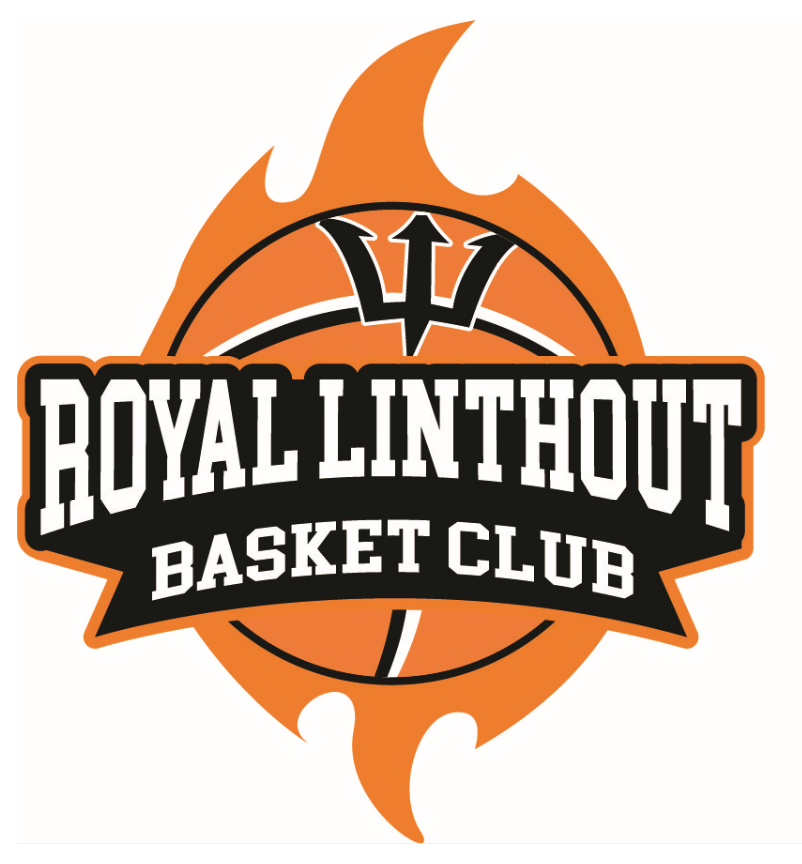 Royal Linthout Basket Club asblAvenue des Vaillants 21200 BruxellesBE0453.122.632Bruxelles, 4 juin 2019Cher(e) membre,Le Conseil d'administration du RLBC a le plaisir de vous convoquer à l’Assemblée Générale ordinaire de notre asbl. Celle-ci aura lieu le samedi 15 juin à 10h, dans la salle omnisports du Complexe Poseidon, Avenue des Vaillants 2 à 1200 Bruxelles.Ordre du Jour :·       Mot du président·       Présentation des comptes et bilan de l’exercice précédent·       Approbation des comptes et décharge aux administrateurs·       Présentation du budget ·       Présentation du rapport d’activités sportives·       Présentation du rapport d’activités annexes·       Présentation de la saison prochaine·       Démission d’Administrateurs·       Vote pour la nomination d’administrateurs ·       Divers et questions réponsesToute personne désirant se présenter afin d’intégrer le Conseil d’Administration doit déposer sa candidature par email (secretaire.linthout@gmail.com) au plus tard ce vendredi 7 juin 2019 à 24H00.Sont sortants et rééligibles :Colao Marcello; Capron Frédéric; Blauwart Guillaume; Narinx Alain; Pofferi Leonardo; Arboretto David; Vanthournhout Ariane.Ces personnes doivent avertir par email (secretaire.linthout@gmail.com) de leur désir de se représenter ou pas au plus tard ce vendredi 7 juin 2019 à 24H00. Toute question relative à cet ordre du jour doit être envoyée au plus tard par email (secretaire.linthout@gmail.com) le mardi 11 juin 2019 à 24H00.Si vous souhaitez vous présenter à un poste du Comité ou souhaitez intervenir lors de l’AG, merci de bien vouloir me faire parvenir votre candidature et/ou votre point particulier à mettre à l’ordre du jour avant le 7 juin (secretaire.linthout@gmail.com).Au cas où vous ne pourriez être présent, il vous est possible de donner procuration à un autre membre. Vous trouverez le document adéquat en annexe.Pour le Royal Linthout Basket ClubAriane VanthournhoutSecrétaireProcurationJe soussigné(e), ………..…………………………………………………………………. ….……………………………………………………………………………………………..………. (NOM, prénom, adresse complète), membre de l’ASBL Royal Linthout Basket Club, donne par la présente procuration à …………………….………………………………………………………………..…………………. (NOM, prénom, adresse complète) pour me représenter et voter valablement en mon nom à l’assemblée générale qui aura lieu le 15 juin 2019 à 10h au Complexe Poseidon, Avenue des Vaillants 2 à 1200 Bruxelles.Bon pour procurationNOM, PrénomSignature